PETAK, 17. 4. 2020.PRIRODA I DRUŠTVO – Ponovi o zdravstvenim ustanovama uz U/64. i 65. str. Riješi RB/85. stranicu. Potrebno je napisati zanimanje ljudi na slikama, opisati što rade i napisati gdje rade. Ponovi uz kviz: Zdravstvene ustanove 1 i Zdravstvene ustanove 2.HRVATSKI JEZIK – Č/114. Nauči izražajno čitati pjesmu Pilot. Zaokruži riječi s kojima imaš teškoća u čitanju. Pročitaj te riječi nekoliko puta, tiho, glasno, tužno, ljutito, veselo. U bilježnicu ispiši imenice iz 2. kitice. Riješi RB/112. str.LIKOVNA KULTURA – Proljeće je. Priroda se budi. Biljni svijet raste pa tako i trava. Današnji likovni zadatak je na bijelom papiru olovkom nacrtati travu. Da, travu! Prvo trebaš izaći u dvorište i udobno se smjestiti uz neki busen trave. Dobro ga pogledaj izbliza. Uoči da trava nije ravna. Pogledaj kako se trava prepliće. Kakva je trava na vjetru? Jesu li sve vlati trave iste? Pogledaj kako travku po travku nastaje busen trave.Prisjeti se kakve sve crte poznaješ.Tim crtama nacrtaj travu kakvu vidiš. Pri crtanju pripazi da rukom ne mrljaš rad. Ispuni veliki dio papira, kao da si travu gledao povećalom. Fotografije trave pogledaj u prilogu LK trava. Sliku svog rada pošalji do sljedećeg sata likovnog.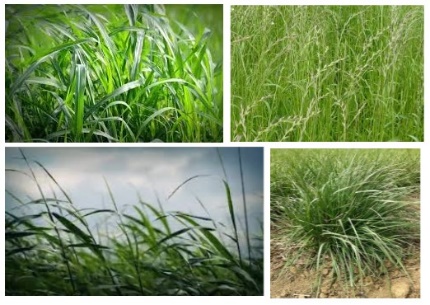 INA, MALI KREATIVCI – Jučer ste u Školi na Trećem gledali kako se izrađuje lutka zijevalica. Izradite i vi lutku zijevalicu! Potrebna vam je stara čarapa, gumbići, vuna i slični materijali koje možete vezati, lijepiti ili zašiti na čarapu uz pomoć odrasle osobe. Pokušajte je sami osmisliti i što više samostalno raditi. Možete i odglumiti neki igrokaz s lutkom. Budite kreativni! Pogledaj prilog INA lutke zijevalice. Zašto je lutka zijevalica dobila takvo ime?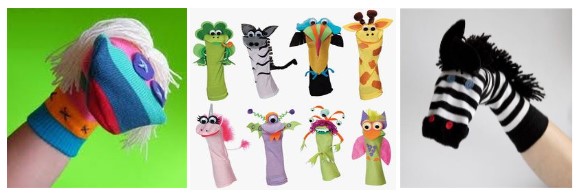 Pred nama je vikend - odmorite se, pjevajte, plešite, skačite, igrajte se i, ono najvažnije, čuvajte se i budite jedni drugima dobri!Lijepo vas sve pozdravljam!učiteljica VanjaČETVRTAK, 16. 4. 2020.TZK – Vježbaj uz školu na Trećem. Na dvorištu vježbaj skok u daljinu iz zaleta. Važno je da skačeš na mekanu podlogu (na travu ili u pijesak). Odredi mjesto s kojeg ćeš početi trčati. Označi crtom mjesto na kojem trebaš skočiti. Pazi da ne prijestupiš, baš kao što pravi atletičari paze. Možeš zamoliti nekog da mjeri duljinu tvojih skokova pa ćeš znati koji je skok bio najuspješniji.HRVATSKI JEZIK – Č/114. str. Pročitaj pjesmu Pilot nekoliko puta. Manje poznate riječi potraži na 156. stranici.Zapiši u bilježnicu datum, ime pjesnika i naslov pjesme. U novi red: Šaljiva pjesma pisana u rimi. Zapiši broj kitica i stihova. Pronađi rime i zapiši ih.DZ/Odgovori na pitanja punom rečenicom. Budi pažljiv u čitanju pitanja! MATEMATIKA – U/80., 81. Riješi ZNAM. Pogledaj kako učiteljica Sanja objašnjava množenje brojevima 1 i 0: Množenje brojem 1 i 0 (trajanje 11:19).  Pročitaj zadatak uz sliku (U/80.) Pogledaj na eSferi objašnjenje zadatka. Prepiši u bilježnicu:                                                   16. 4. 2020.                                  1 i 0 u množenjuIvo svaki dan pročita 1 priču. Koliko će priča pročitati za 5 dana?1 + 1 + 1 + 1 + 1 = 5                     5 · 1 = 5    Za 5 dana Ivo će pročitati 5 priča.Ako je jedan faktor u množenju broj 1, umnožak je jednak drugom faktoru.(ostavi dva reda prazna)Ana ne čita priče. Koliko će priča pročitati za 5 dana?0 + 0 + 0 + 0 + 0 = 0                    7 · 0 = 0          Za 5 dana Ana neće pročitati nijednu priču.Ako je jedan faktor u množenju 0, umnožak je 0.DZ/ U/81. str, Z/110. str. Molim da mi pošalješ ovu zadaću.Vježba:  Brojevi 1 i 0 u množenju,  Množenje brojevima 1 i 0 Ponovi: Množenje i dijeljenje brojem 10 Tko nije, neka izradi kartice za množenje i dijeljenje brojem 10.DOD – Riješi ove matematičke mozgalice.1. Prijatelji igraju igru Čovječe, ne ljuti se. Ana je pobijedila. Ivan je završio prije Darka. Marin je završio prije Ivana. Tko je završio igru posljednji?2. Branko je završio biciklističku utrku drugi po redu. Vrijeme prolaska natjecatelja kroz cilj bilo je: jedan sat i sedamnaest minuta, jedan sat, jedan sat i petnaest minuta, jedan sat i sedam minuta, jedan sat i dvije minute. Koje od ovih vremena je Brankovo?3. Josip i Fran sakupljaju karte. Fran ih ima 4 više od Josipa. Zajedno ih imaju 14. Koliko ih ima svaki?SRIJEDA, 15. 4. 2020.HRVATSKI JEZIK – Nastavljamo s učenjem o imenicama. Pročitaj: (ne treba zapisivati)Sijalo je sunce. Zeko je odmarao na travi. Cijelo je jutro raznosio pisanice. Ugledao je prekrasnog leptira. Imao je plava krila. Sletio je baš na njegovu košaru. Tada je dotrčao dječak s loptom. Životinje su se sakrile.Zašto su neke riječi napisane crvenom bojom? To su riječi koje zovemo imenice.Zapiši u bilježnicu: (nastavi ispod onog što is jučer zapisao)Imenice imenuju bića, stvari i pojave.                                             IMENICE                             BIĆA         STVARI         POJAVE                           zeko           pisanice         sunce                           trava          krila                jutro                           leptir          košara                          dječak         lopta                        životinjeDZ/Napiši po 3 imenice kojima imenujemo bića, stvari i pojave. Provjeri što si naučio: Imenice MATEMATIKA – U/78. Dijeljenje brojem 10. Riješi ZNAM. Ponovi višekratnike broja 10. Pogledaj video iz TV škole: Dijeljenje brojem 10. (trajanje 8:12)Pogledaj zadatak uz sliku u udžbeniku i objašnjenje: eSfera-Dijeljenje brojem 10 Prepiši u bilježnicu:                                                     15. 4. 2020.                   Dijeljenje brojem 10Na stolu je 40 knjiga. Treba pospremiti jednak broj knjiga u 10 kutija. Koliko će knjiga biti u svakoj kutiji?              40 – 10 = 30                                             40 : 10 = 4 jer je 4 · 10 = 40                30 – 10 = 20                                                20 – 10 = 10                                                           10 – 10 = 0                                      U svakoj kutiji bit će 4 knjige.         Zapamti! (isto prepisati u bilježnicu)10 : 10 = 1                                60 : 10 = 620 : 10 = 2                                70 : 10 = 730 : 10 = 3                                80 : 10 = 840 : 10 = 4                                90 : 10 = 950 : 10 = 5                              100 : 10 = 10Riješi U/79. str i Z/106. str.GLAZBENA KULTURA – Ponovi pjesmu Zeko i potočić te još jednu koju želiš. U/54. Zekini jadi – nauči novu pjesmu. Pročitaj tekst prije pjevanja. Uzmi drvene štapiće i pokušaj izvoditi dobe prema uputama ispod slika. (1. CD - 26).U/55. Jelačićeva koračnica (J. Strauss) – poslušaj skladbu. Koja glazbala čuješ? Pomoći će ti slike. Možeš slušati ovu koračnicu prema uputama u udžbeniku u zelenom okviru. (2. CD - 29)Ako nemaš CD, javi mi.DOP (HJ) – Sljedeće imenice razvrstaj u stupce (bića, stvari, pojave): mama, žlica, pas, stolac, olovka, djeca, zec, gumica, vjetar, snijeg, snjegović, dan, jaje, noć, sunce, mačka, oluja.UTORAK, 14. 4. 2020.TZK – Vježbaj uz Školu na Trećem. Pleši uz omiljenu pjesmu. Sam osmisli pokrete. Možeš odabrati i neku pjesmu koju si naučio na glazbenom.HRVATSKI JEZIK – U Školi na Trećem naučio si što su imenice. Č/126. i 127. str. Pročitaj sve riječi na slikama. To su imenice – riječi kojima imenujemo sve što nas okružuje. Usmeno odgovori na pitanja. Usmeno riješi i „zeleni“ zadatak. Zapiši u bilježnicu datum, naslov Imenice u boji. Prepiši iz čitanke što su imenice (127. str.). Riješi RB/123. str.MATEMATIKA – Pogledaj video u kojem učiteljica Sanja objašnjava množenje broja 10: Množenje broja 10. U/76. stranica. Riješi ZNAM. Ponovi množenje brojeva 2 i 5. Pročitaj zadatak uz sliku. Objašnjenje zadatka: eSfera - Množenje broja 10. Prepiši u bilježnicu:                                                            14. 4. 2020.                            Množenje broja 10Tea je ubrala 5 tratinčica. Svaka je imala 10 latica. Koliko je ukupno latica bilo na tratinčicama?10 + 10 + 10 + 10 + 10 = 50                           5 · 10 = 50Na tratinčicama je bilo 50 latica.Zapamti! (isto prepisati u bilježnicu)1 · 10 = 10                      6 · 10  = 60  2 · 10 = 20                      7 · 10 = 703 · 10 = 30                      8 · 10 = 804 · 10 = 40                      9 · 10 = 905 · 10 = 50                     10 · 10 = 100Riješi U/77. str. i Z/104. str.PRIRODA I DRUŠTVO - Pogledaj video iz Škole na Trećem o zdravstvenim ustanovama. Zdravstvene ustanove (video, 4:10) U/ 64., 65. str. Pročitaj i prouči slike iz udžbenika. Zapiši u bilježnicu datum i naslov Zdravstvene ustanove u boji. DZ/Odgovori na pitanja. Zdravstveni djelatnici su važni jer ljudima pomažu čuvati zdravlje i brinu o bolesnima. Ovih dana nam jako pomažu u borbi protiv korona virusa. Možeš nacrtati jednog zdravstvenog djelatnika i njegov rad u znak podrške. Tko želi, može odigrati memori: Zdravlje.učiteljica Vanja Lilić